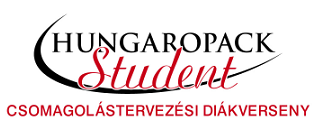 HUNGAROPACK STUDENT 2020Csomagolástervezési DiákversenyA Csomagolástervezési Diákverseny alapvető célja a csomagolástechnika szaktárgyat felsőfokú oktatás keretében tanuló egyetemi és főiskolai hallgatók számára megmérettetési 
lehetőség teremtése. Célunk az, hogy a szakmát még tanuló diákok ötleteinek, elképzelései-nek bemutatására lehetőséget adjunk és az arra érdemes munkák tervezőit díjazva tanulmányaikhoz ösztönzést nyújtsunk, szakmai közvélemény előtti bemutatásuk révén pedig 
későbbi elhelyezkedési lehetőségeiket javítsuk.Az eddigi hazai diákversenyek résztvevői közül egy kivétellel minden évben neveztek hallgatók a Csomagolási Világszövetség WorldStar Student diákversenyére és minden esztendőben volt oklevéllel díjazott magyar hallgató.Egy pályakezdő önéletrajzában azért ez nem mutat rosszul…A verseny szervezője: a Csomagolási és Anyagmozgatási Országos Szövetség (CSAOSZ), mint a Csomagolási Világszövetség (WPO) magyar tagja.A nemzeti diákverseny kapcsolódik a Csomagolási Világszövetség által szervezett WORLDSTAR STUDENT világversenyhez, így a hazai megmérettetésen elismert nevezések részt vehetnek a nemzetközi rendezvényen is, az ott meghatározott feltételek szerint.A versenyre nevezhet egyéni nevező (hallgató), illetve kollektíva (hallgatói csoport), aki(k) 
felsőfokú tanulmányaikat folytatják és azt legkorábban 2020-ben fejezi(k) be.Nevezni lehet: a pályázók által, a tanulmányi idejük alatt tervezett, grafika, makett formájában kidolgozott ötletekkel, új csomagolószer, illetve csomagolási megoldásokkal. A versenyre 2019 augusztus után készült pályamunkákkal lehet nevezni. Nem pályázhat az a hallgató, aki a nevezés tárgyát képező munkát főállású munkaviszonya keretében alkotta.Nevezési határidő: 2020. március 2. Nevezési feltételek:Egyéni nevező esetén kitöltött és aláírt, a nevezési határidőig a szervező részére eljuttatott nevezési lap és minta, makett, vagy tervdokumentáció, valamint ezek digitális változata,Hallgatói kollektíva nevezése esetén – az előbbieken túl – meg kell jelölni egy közreműködőt, aki elismerés esetén a munkacsoportot a díjátadási ünnepségen képviseli,A pályázó(k) diákigazolványának másolata (hallgatói jogviszonyának igazolása),Nyilatkozat kitöltése arról, hogy a pályamű a résztvevő(k) szellemi alkotása, továbbá beleegyező nyilatkozat arról, hogy bemutatási, szakirodalmi publikációs célra a nevezés dokumentumait a szervező rendelkezésére bocsátja,A nevezési lap információi jelentik a nevezés elbírálásának alapját, így a pályamű publikálása esetén a nevező leírása jelenik meg. A leírás nem lehet kevesebb 25 szónál és nem haladhatja meg a 200 szót.Értékelési szempontok:A zsűri pontozással értékeli a nevezéseket, az alábbi szempontok mérlegelése alapján:újszerűség, eredetiség, ötletesség,megvalósíthatóság, kivitelezésre való alkalmasság,környezetvédelmi megítélés,a terv, makett kivitelezésének színvonala,fogyasztói szempontok figyelembe vétele, rendszerszemlélet megléte.Az elismerés módja:A három legtöbb pontot kapott nevezés HUNGAROPACK Student 2020 Csomagolástervezési 
Diákverseny díjat, további színvonalas nevezések pedig elismerő oklevelet kapnak.Eredményhirdetésre a CSAOSZ közgyűlésén, 2020. márciusában kerül sor.A részvétel feltételeiről további információ Kilijánovics Erika irodavezetőtől, vagy Pelczer Ágnes szervezőtitkártól kérhető (telefon: (06-1) 210-0107, e-mail: csaosz@csaosz.hu). A verseny tájékoztatója, valamint a nevezési dokumentáció letölthető a CSAOSZ honlapjáról a www.csaosz.hu / csomagolási versenyek menüpontból. Budapest, 2020. január 13.				Csomagolási és Anyagmozgatási Országos Szövetség